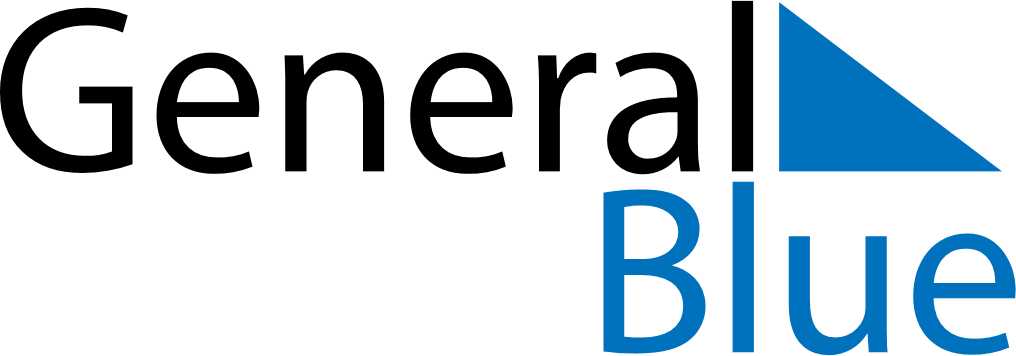 January 2030January 2030January 2030Cabo VerdeCabo VerdeMondayTuesdayWednesdayThursdayFridaySaturdaySunday123456New Year’s Day78910111213Democracy Day14151617181920Heroes’ Day2122232425262728293031